FREE WAYS TO HELP OUR SCHOOL IN ONE MINUTE OR LESS!Link your Harris Teeter VIC card to #1512.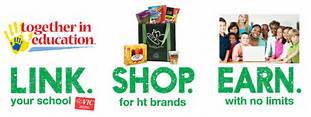 Use your Partners key fob every time you shop at Publix.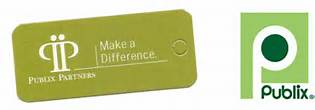 Use the Shoparoo app to upload grocery and restaurant receipts.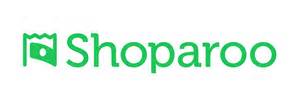 Link your www.smile.amazon.com account to Matthews Elementary School PTO.  Most amazon purchases will give 0.5% back to our school!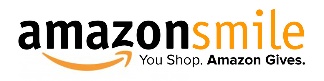 Ordering prints or photo books? Visit http://matthewselementary.shutterflystorefront.com/ and 13% of your purchase will come back to the school!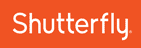 When shopping at Office Depot or Office Max, please tell the cashier to link your purchase to Matthews Elementary. We will get 5% back for all purchases. Our school ID is 70061833.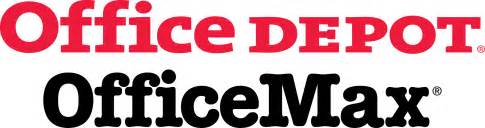 Visit www.us.coca-cola.com/give/ .  The code in a bottle lid is worth 3 cents and the code in a fridge pack is worth 15 cents.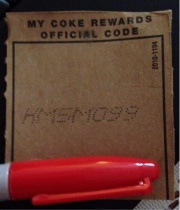 EVERY PENNY COUNTS! Thank you for your support!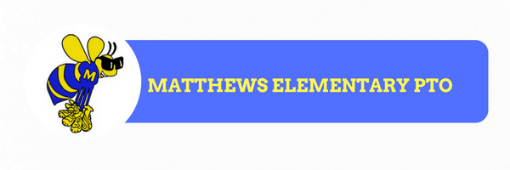 